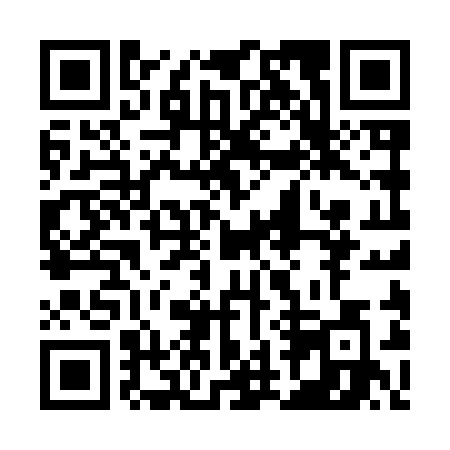 Ramadan times for Gilwa A, PolandMon 11 Mar 2024 - Wed 10 Apr 2024High Latitude Method: Angle Based RulePrayer Calculation Method: Muslim World LeagueAsar Calculation Method: HanafiPrayer times provided by https://www.salahtimes.comDateDayFajrSuhurSunriseDhuhrAsrIftarMaghribIsha11Mon4:094:096:0711:533:425:415:417:3112Tue4:074:076:0511:533:445:435:437:3413Wed4:044:046:0211:533:465:445:447:3614Thu4:014:016:0011:523:475:465:467:3815Fri3:593:595:5711:523:495:485:487:4016Sat3:563:565:5511:523:505:505:507:4217Sun3:533:535:5211:523:525:525:527:4418Mon3:503:505:5011:513:535:545:547:4619Tue3:483:485:4711:513:555:565:567:4820Wed3:453:455:4511:513:565:585:587:5121Thu3:423:425:4311:503:585:595:597:5322Fri3:393:395:4011:503:596:016:017:5523Sat3:363:365:3811:504:016:036:037:5724Sun3:333:335:3511:504:026:056:057:5925Mon3:303:305:3311:494:036:076:078:0226Tue3:273:275:3011:494:056:096:098:0427Wed3:243:245:2811:494:066:106:108:0628Thu3:213:215:2511:484:086:126:128:0929Fri3:183:185:2311:484:096:146:148:1130Sat3:153:155:2111:484:106:166:168:1331Sun4:124:126:1812:475:127:187:189:161Mon4:094:096:1612:475:137:207:209:182Tue4:064:066:1312:475:157:227:229:213Wed4:034:036:1112:475:167:237:239:234Thu4:004:006:0812:465:177:257:259:265Fri3:563:566:0612:465:197:277:279:286Sat3:533:536:0412:465:207:297:299:317Sun3:503:506:0112:455:217:317:319:348Mon3:473:475:5912:455:227:337:339:369Tue3:433:435:5612:455:247:347:349:3910Wed3:403:405:5412:455:257:367:369:42